9. A - zeměpis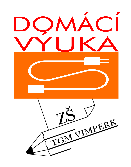 Milí žáci, minulý týden vám byla zadána domácí výuka na dva týdny. K samostudiu využijte úkoly zveřejněné 19. dubna 2020.                Ať se vám daří!